Artists paint 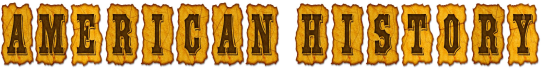 Artists paint Artists paint Artists paint Artists paint Artists paint Artists paint Artists paint Artists paint Artists paint Artists paint Artists paint Artists paint Artists paint Artists paint Artists paint Artists paint Artists paint Artists paint Artists paint Artists paint Artists paint Artists paint Artists paint Artists paint Artists paint Artists paint Artists paint Artists paint Artists paint Artists Paint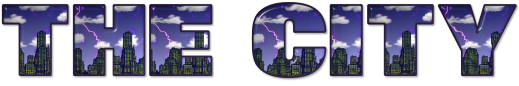 Artists PaintArtists PaintArtists PaintArtists PaintArtists PaintArtists PaintArtists PaintArtists PaintArtists PaintArtists PaintArtists PaintArtists PaintArtists PaintArtists PaintArtists PaintArtists PaintArtists PaintArtists PaintArtists PaintArtists PaintArtists PaintArtists PaintArtists PaintArtists PaintArtists PaintArtists PaintArtists PaintArtists PaintArtists PaintArtists Paint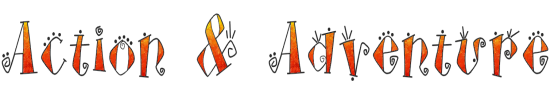 Artists PaintArtists PaintArtists PaintArtists PaintArtists PaintArtists PaintArtists PaintArtists PaintArtists PaintArtists PaintArtists PaintArtists PaintArtists PaintArtists PaintArtists PaintArtists PaintArtists PaintArtists PaintArtists PaintArtists PaintArtists PaintArtists PaintArtists PaintArtists PaintArtists PaintArtists PaintArtists PaintArtists PaintArtists PaintArtists Paint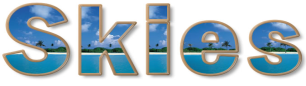 Artists PaintArtists PaintArtists PaintArtists PaintArtists PaintArtists PaintArtists PaintArtists PaintArtists PaintArtists PaintArtists PaintArtists PaintArtists PaintArtists PaintArtists PaintArtists PaintArtists PaintArtists PaintArtists PaintArtists PaintArtists PaintArtists PaintArtists PaintArtists PaintArtists PaintArtists PaintArtists PaintArtists PaintArtists PaintArtists Paint 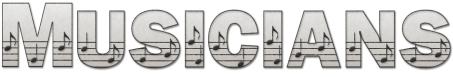 Artists Paint Artists Paint Artists Paint Artists Paint Artists Paint Artists Paint Artists Paint Artists Paint Artists Paint Artists Paint Artists Paint Artists Paint Artists Paint Artists Paint Artists Paint Artists Paint Artists Paint Artists Paint Artists Paint Artists Paint Artists Paint Artists Paint Artists Paint Artists Paint Artists Paint Artists Paint Artists Paint Artists Paint Artists Paint 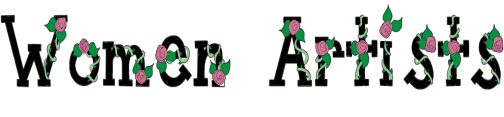 Artists depict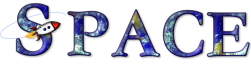 Artists depictArtists depictArtists depictArtists depictArtists depictArtists depictArtists depictArtists depictArtists depictArtists depictArtists depictArtists depictArtists depictArtists depictArtists depictArtists depictArtists depictArtists depictArtists depictArtists depictArtists depictArtists depictArtists depictArtists depictArtists depictArtists depictArtists depictArtists depictArtists depict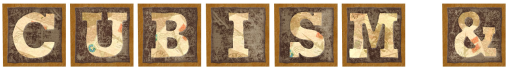 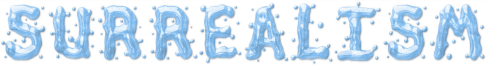 